Jakie zwierzątko schowało się za kwiatkiem?Wskaż klocek z tym zwierzątkiem i pokoloruj to zwierzątko.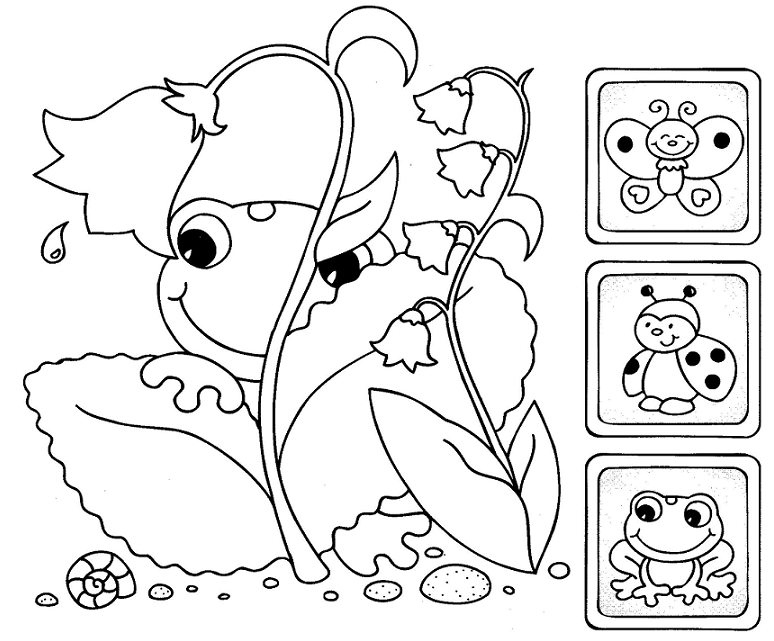 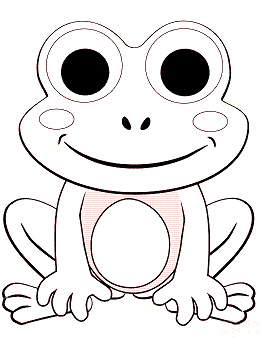 